PERANAN PRESTASI KERJA DALAM  MENINGKATKAN  KOMPENSASI  PADA PT. PINDAD (PERSERO) BANDUNGLAPORANDiajukan Untuk Memenuhi Salah Satu Syarat Dalam Mencapai Ahli Madya Program Studi Keuangan & Perbankan Jenjang Program Diploma III pada 	Universitas Sangga Buana – YPKP Bandung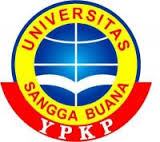 Disusun oleh VILLIA EFFENDIA0011411RB5104UNIVERSITAS SANGGA BUANA 
YAYASAN PENDIDIKAN KEUANGAN DAN PERBANKAN 
(YPKP) BANDUNG
2017